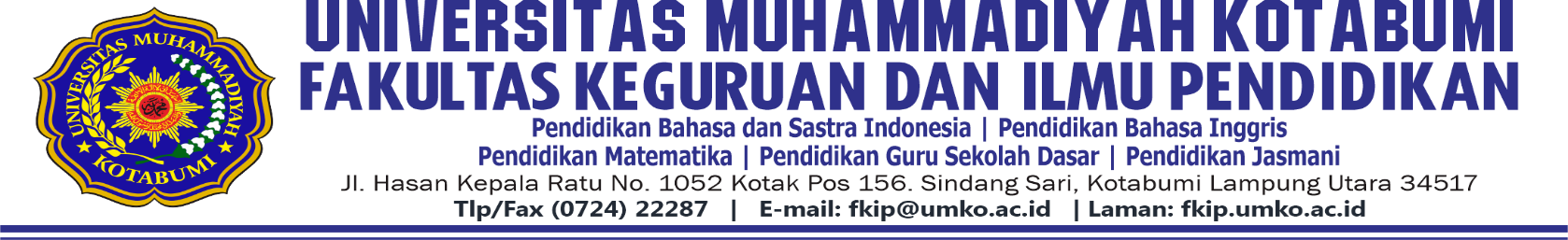 KARTU SEMINAR PROPOSALNama		: ....................................................................NPM		: ....................................................................No. HP		: ....................................................................Prodi		: ....................................................................									    Kotabumi, .....................................................Mengetahui,Kaprodi								   Mahasiswa Peserta.............................................						    ..............................................NBM									    NPMNoNama NPM & Tgl(Mahasiswa Yang Seminar)Judul Rancangan PenelitianNama dan Tanda Tangan Pembimbing1.2.3.4.5.